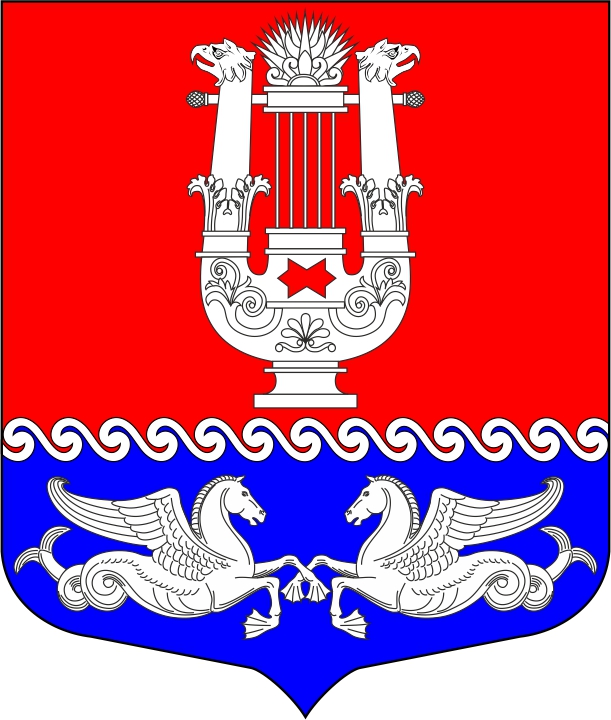 МУНИЦИПАЛЬНЫЙ СОВЕТМУНИЦИПАЛЬНОГО ОБРАЗОВАНИЯмуниципальный округ Коломна6 созыв___________________________________________________________________________190068, Санкт-Петербург, наб. Крюкова канала, д. 11 тел./факс 714-08-83РЕШЕНИЕ № 130Санкт-ПетербургПринято муниципальным советом МО Коломна «18» июня 2024 годаПодписано Главой МО Коломна «18» июня 2024 года«О назначении выборов депутатов Муниципального Совета внутригородского муниципального образования города федерального значения Санкт-Петербурга муниципальный округ Коломна седьмого созыва»В соответствии с пунктами 1, 3, 6 и 7 статьи 10 Федерального закона 
от 12 июня 2002 года № 67-ФЗ «Об основных гарантиях избирательных прав 
и права на участие в референдуме граждан Российской Федерации», пунктами 
1, 2 и 5 статьи 5 Закона Санкт-Петербурга от 21 мая 2014 года № 303-46 
«О выборах депутатов муниципальных советов внутригородских муниципальных образований города федерального значения Санкт-Петербурга», а также 
на основании Устава МО Коломна, муниципальный совет внутригородского муниципального образования города федерального значения Санкт-Петербурга муниципального образования муниципальный округ Коломна р е ш и л: Назначить выборы депутатов муниципального совета внутригородского муниципального образования города федерального значения Санкт-Петербурга  муниципальный округ Коломна седьмого созыва  по многомандатным избирательным округам №№ 1,2 на 08 сентября 2024 года.2. Направить заверенную копию настоящего решения 
в Территориальную избирательную комиссию № 1 Санкт-Петербургскую избирательную комиссию.3. Опубликовать настоящее решение в газете «Петербургская Коломна» не позднее чем через пять дней со дня его принятия. 4. Разместить настоящее решение на официальном сайте внутригородского муниципального образования города федерального значения Санкт-Петербурга  муниципальный округ Коломна в информационно-телекоммуникационной сети «Интернет».5. Контроль за исполнением настоящего решения возложить 
на Главу МО Коломна – Столярова О.Е.Глава МО Коломна                                                                                 О.Е. Столяров